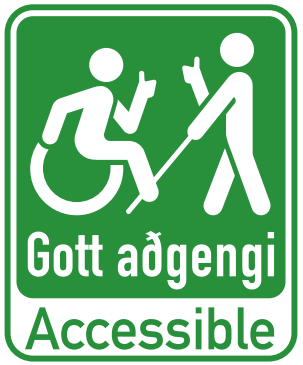 ACCESSIBILITY FOR THE VISUALLY IMPAIRED AND THE BLINDADDITIONAL CRITERIA TO THE BASIC CRITERIASELF - ASSESSMENT WITH GUIDELINESFor Tourism CompaniesFirst edition 2022Good accessibility is a collaborative project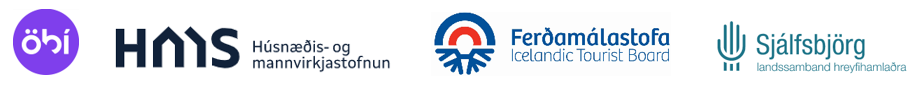 The following criteria is an addition to the basic criteria for people with disabilities. The numbers of each of the following chapters refer to the basic criteria. Companies that consider themselves to meet all the minimum requirements in each chapter receive a logo that represents  good accessibility for the visually impaired and the blind. It is important to read through the guidelines that follow the criteria. Please save the document on your own computer before starting. 1.2  Operations and HR1.2  Operations and HR1.2  Operations and HRYesNoN/AExplanationsMinimum requirementsMinimum requirementsMinimum requirements1.2.11.2.1The company‘s  website is accessible for the blind.1.2.21.2.2Guide dogs accompanied by their owners are welcome. 1.2.31.2.3Staff receive training on the needs of the visually impaired and the blind, i.a. simple communication tips:Offering to read aloud necessary information for the customers/guests. Offering to accompany customers/guests around in the building.Guide dogs may not be disturbed at work, i.e. do not pet them or feed them without the owner‘s consent.4.1 Reception Desks and Dining Tables4.1 Reception Desks and Dining Tables4.1 Reception Desks and Dining TablesYesNoN/AExplanationsMinimum requirementsMinimum requirementsMinimum requirements 4.1.1Guiding lines are in place on the floor, in public areas and areas leading to the reception and /or information desk.Guidelines/explanations:See chapter 6.4.4Instructions for building regulations 112/2012Guiding lines are in place on the floor, in public areas and areas leading to the reception and /or information desk.Guidelines/explanations:See chapter 6.4.4Instructions for building regulations 112/2012RecommendedRecommendedRecommendedNo specific recommendations in addition to the basic criteriaNo specific recommendations in addition to the basic criteria5.1  WC and Bathrooms 5.1  WC and Bathrooms 5.1  WC and Bathrooms YesNoN/AExplanationsMinimum requirementsMinimum requirementsMinimum requirements5.1.1Visible and clear color difference between floor and walls (can be solved with a tape where the wall meets the floor.)Guidelines/explanations:See 6.8.3. section dInstructions for building regulations 112/2012Visible and clear color difference between floor and walls (can be solved with a tape where the wall meets the floor.)Guidelines/explanations:See 6.8.3. section dInstructions for building regulations 112/20125.1.2Visible and clear color difference for fixed equipment on floors and walls. Guidelines/explanations: See chapter 6.8.3, section dInstructions for building regulations 112/2012Visible and clear color difference for fixed equipment on floors and walls. Guidelines/explanations: See chapter 6.8.3, section dInstructions for building regulations 112/2012RecommendedRecommendedRecommendedNo specific recommendations in addition to the basic criteriaNo specific recommendations in addition to the basic criteria7.1 Indoor and Outdoor Markings7.1 Indoor and Outdoor Markings7.1 Indoor and Outdoor MarkingsYesNoN/AExplanationsMinimum requirementsMinimum requirementsMinimum requirements 7.1.1Guiding lines or other markings are in wide and/or long corridors and where there are circulation routes or open spaces.Guidelines/explanations: See chapter 6.4.4, picture no. 8, 9 og 10Instructions for building regulations 112/2012Guiding lines or other markings are in wide and/or long corridors and where there are circulation routes or open spaces.Guidelines/explanations: See chapter 6.4.4, picture no. 8, 9 og 10Instructions for building regulations 112/2012RecommendedRecommendedRecommended7.1.2Guiding lines are in place leading to the entrance.Guidelines/explanations: See chapter 6.2.3, guidelines 2dInstructions for building regulations 112/2012Guiding lines are in place leading to the entrance.Guidelines/explanations: See chapter 6.2.3, guidelines 2dInstructions for building regulations 112/20128.1 Escape Routes8.1 Escape Routes8.1 Escape RoutesYesNoN/AExplanationsMinimum requirementsMinimum requirementsMinimum requirements8.1.1Markings indicating escape routes are suitable for blind people and/or people who are visually impaired. Guidelines/explanations:See chapter 9.5.11,  main rule no 3 Instructions for building regulations 112/2012Markings indicating escape routes are suitable for blind people and/or people who are visually impaired. Guidelines/explanations:See chapter 9.5.11,  main rule no 3 Instructions for building regulations 112/2012RecommendedRecommendedRecommendedNo specific recommendations in addition to the basic criteriaNo specific recommendations in addition to the basic criteria9.1 Ramps (where applicable)9.1 Ramps (where applicable)9.1 Ramps (where applicable)YesNoN/AExplanationsMinimum requirementsMinimum requirementsMinimum requirements9.1.1Height difference is marked for visually impaired and/or blind people.Guidelines/explanations:See chapter 6.4.11, guideline no. 12. Instructions for building regulations 112/2012Height difference is marked for visually impaired and/or blind people.Guidelines/explanations:See chapter 6.4.11, guideline no. 12. Instructions for building regulations 112/2012RecommendedRecommendedRecommendedNo specific recommendations in addition to the basic criteriaNo specific recommendations in addition to the basic criteria10.1 Elevators (where applicable)10.1 Elevators (where applicable)10.1 Elevators (where applicable)YesNoN/AExplanationsMinimum requirementsMinimum requirementsMinimum requirements10.1.1Light and sound signal that indicate the location of the elevator.Guidelines/explanations:See chapter 6.4.12, guideline no. 2. Instructions for building regulations 112/2012Light and sound signal that indicate the location of the elevator.Guidelines/explanations:See chapter 6.4.12, guideline no. 2. Instructions for building regulations 112/201210.1.2Light and sound signal that indicate if an emergency bell has been answered.Guidelines/explanations:See chapter 6.4.12, guideline no. 7. Instructions for building regulations 112/2012Light and sound signal that indicate if an emergency bell has been answered.Guidelines/explanations:See chapter 6.4.12, guideline no. 7. Instructions for building regulations 112/2012Recommended Recommended Recommended 10.1.3Buttons are clearly marked e.g. with symbols cf. brailleButtons are clearly marked e.g. with symbols cf. braille11.1 Stairs, Platforms and Handrails (where applicable)11.1 Stairs, Platforms and Handrails (where applicable)11.1 Stairs, Platforms and Handrails (where applicable)YesNoN/AExplanationsMinimum requirementsMinimum requirementsMinimum requirements11.1.1Clear markings (highlight markings/danger markings) before reaching the edge of the stairs or a change in height.Guidelines/explanations:See chapter 6.4.6, paragraph 6Instructions for building regulations 112/2012Clear markings (highlight markings/danger markings) before reaching the edge of the stairs or a change in height.Guidelines/explanations:See chapter 6.4.6, paragraph 6Instructions for building regulations 112/201211.1.2The demarcation of stairs is clear, the beginning and end of stairs are clearly marked (colours – texture)Guidelines/explanations:See chapter 6.4.6, paragraph 6 Instructions for building regulations 112/2012The demarcation of stairs is clear, the beginning and end of stairs are clearly marked (colours – texture)Guidelines/explanations:See chapter 6.4.6, paragraph 6 Instructions for building regulations 112/201211.1.3Obstacle is placed under the stairs, if the height of the back of the stairs is lower than 2.2 m.Guidelines/explanations:See chapter 6.4.6, paragraph 7Instructions for building regulations 112/2012Obstacle is placed under the stairs, if the height of the back of the stairs is lower than 2.2 m.Guidelines/explanations:See chapter 6.4.6, paragraph 7Instructions for building regulations 112/2012RecommendedRecommendedRecommendedNo specific recommendations in addition to the basic criteriaNo specific recommendations in addition to the basic criteria